                                                                              ПРОЄКТ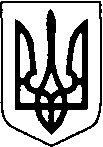 СМІДИНСЬКА  СІЛЬСЬКА РАДАВОЛИНСЬКОЇ ОБЛАСТІВОСЬМЕ СКЛИКАННЯРІШЕННЯ   2022 року                                                                                        № Про затвердження положення про відділ освіти,культури, молоді та спорту Смідинської сільської ради         Відповідно до статті 54 Закону України «Про місцеве самоврядування в Україні», враховуючи пропозицію постійної комісії  з гуманітарних питань   сільська радаВ И Р І Ш И Л А: 1. Затвердити Положення про відділ освіти, культури, молоді та спорту Смідинської сільської ради (додаток 1).2. Контроль за виконанням цього рішення покласти на постійну комісію з гуманітарних питань.Сільський голова                                                                      Оксана ПІЦИКТетяна Ковальчук